SECTION-AMultiple choice questions: 										 20x1=201. Development means an increase in 	a. per capita income					b. food availability	c. growth of industries				d. land settlement2. The state having lowest infant mortality rate in India in  a. Bihar		b. Kerala		c. Jharkhand		d. Assam3. Per capita income is the average	a. cash receipts from exports			b. income of residents of that country	c. income of non resident Indians			d. income of the government4. Net Attendance Ratio is the total number of children attending school of age group 6-10 as a percentage of total number of children in the	a. same age group					b. age group of 8-10	c. age group of 10-12				d. age group of 12-145. BMI stands for 	a. Book Matter Index				b. Boarding Mass Index	c. Body Mass Index					d. Bad Mass IndexSECTION-BShort answer questions: 										 5x3=156. Mention any three developmental goals for an Adivasi from Narmada valley.7.What is meant by economic development? What are the two bases of measuring economic development of a country?8. “People have conflicting development goals”. Support the statement with suitable example.9. Compare India and SriLanka on the basis of any three indicators of Human Development Index for 2004.10. Describe any three possible development goals of landless rural labourers.SECTION-CLong answer questions: 										3x5=1511. What is the sustainability of development? Why is the issue of sustainability important for development? Explain with example.                          ********  ALL THE BEST ********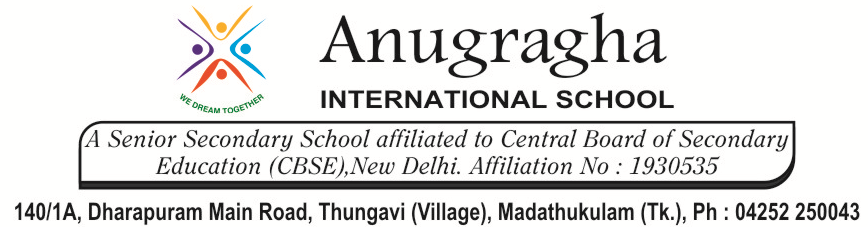 REVISION TEST-1SET-CSOCIAL SCIENCE[ECO]REVISION TEST-1SET-CSOCIAL SCIENCE[ECO]REVISION TEST-1SET-CSOCIAL SCIENCE[ECO]REVISION TEST-1SET-CSOCIAL SCIENCE[ECO]REVISION TEST-1SET-CSOCIAL SCIENCE[ECO]REVISION TEST-1SET-CSOCIAL SCIENCE[ECO]EX.NO AD.NOGRADE XDATE 09/10/19MARKS25TIME1 HrsInstructions:The question paper comprises of Three sections A, B and C .The question paper has  11 questions in all.All questions are compulsory.Questions from serial number 1 to 5 are objective type questions. Each question carriers one mark.Questions from serial number 5 to 10 are 3 marks. Answer of these questions should not  exceed 80 words each.Questions from serial number  11 are 5 marks. Answer of these questions should not  exceed 100 words each.Instructions:The question paper comprises of Three sections A, B and C .The question paper has  11 questions in all.All questions are compulsory.Questions from serial number 1 to 5 are objective type questions. Each question carriers one mark.Questions from serial number 5 to 10 are 3 marks. Answer of these questions should not  exceed 80 words each.Questions from serial number  11 are 5 marks. Answer of these questions should not  exceed 100 words each.Instructions:The question paper comprises of Three sections A, B and C .The question paper has  11 questions in all.All questions are compulsory.Questions from serial number 1 to 5 are objective type questions. Each question carriers one mark.Questions from serial number 5 to 10 are 3 marks. Answer of these questions should not  exceed 80 words each.Questions from serial number  11 are 5 marks. Answer of these questions should not  exceed 100 words each.Instructions:The question paper comprises of Three sections A, B and C .The question paper has  11 questions in all.All questions are compulsory.Questions from serial number 1 to 5 are objective type questions. Each question carriers one mark.Questions from serial number 5 to 10 are 3 marks. Answer of these questions should not  exceed 80 words each.Questions from serial number  11 are 5 marks. Answer of these questions should not  exceed 100 words each.Instructions:The question paper comprises of Three sections A, B and C .The question paper has  11 questions in all.All questions are compulsory.Questions from serial number 1 to 5 are objective type questions. Each question carriers one mark.Questions from serial number 5 to 10 are 3 marks. Answer of these questions should not  exceed 80 words each.Questions from serial number  11 are 5 marks. Answer of these questions should not  exceed 100 words each.Instructions:The question paper comprises of Three sections A, B and C .The question paper has  11 questions in all.All questions are compulsory.Questions from serial number 1 to 5 are objective type questions. Each question carriers one mark.Questions from serial number 5 to 10 are 3 marks. Answer of these questions should not  exceed 80 words each.Questions from serial number  11 are 5 marks. Answer of these questions should not  exceed 100 words each.